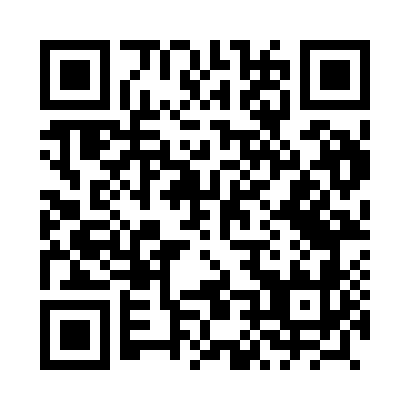 Prayer times for Ujow, PolandMon 1 Apr 2024 - Tue 30 Apr 2024High Latitude Method: Angle Based RulePrayer Calculation Method: Muslim World LeagueAsar Calculation Method: HanafiPrayer times provided by https://www.salahtimes.comDateDayFajrSunriseDhuhrAsrMaghribIsha1Mon4:316:2912:575:257:279:172Tue4:296:2612:575:267:299:193Wed4:266:2412:575:277:309:214Thu4:236:2212:565:287:329:235Fri4:206:2012:565:297:339:266Sat4:176:1712:565:307:359:287Sun4:156:1512:565:327:379:308Mon4:126:1312:555:337:389:329Tue4:096:1112:555:347:409:3410Wed4:066:0912:555:357:429:3711Thu4:036:0712:545:367:439:3912Fri4:006:0412:545:377:459:4113Sat3:576:0212:545:387:479:4414Sun3:546:0012:545:397:489:4615Mon3:515:5812:535:417:509:4916Tue3:485:5612:535:427:519:5117Wed3:455:5412:535:437:539:5418Thu3:425:5212:535:447:559:5619Fri3:395:5012:535:457:569:5920Sat3:365:4812:525:467:5810:0121Sun3:335:4612:525:478:0010:0422Mon3:305:4412:525:488:0110:0623Tue3:265:4212:525:498:0310:0924Wed3:235:4012:525:508:0510:1225Thu3:205:3812:515:518:0610:1426Fri3:175:3612:515:528:0810:1727Sat3:135:3412:515:538:0910:2028Sun3:105:3212:515:548:1110:2329Mon3:075:3012:515:558:1310:2630Tue3:035:2812:515:568:1410:28